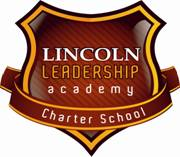 MESSAGE TO PARENTS/GUARDIANSTHE PURPOSE OF THIS MESSAGE IS TO INFORM OUR LINCOLN FAMILIES THAT LINCOLN LEADERSHIP ACADEMY CHARTER SCHOOL (LLACS) CONTINUES TO MONITOR THE CORONAVIRUS (COVID-19) MATTER VERY CLOSELY.  AT THIS TIME THERE ARE NO SUSPECTED OR CONFIRMED CASES OF COVID-19 ON OUR CAMPUS.LLACS remains committed to the health, safety and welfare of all our students, faculty, and staff. We are closely following the Center for Disease Control and Prevention (CDC) and PA Department of Health updates and recommendations regarding the recent outbreak of Coronavirus Disease (COVID-19).At this time, there have not been any recommendations to close our schools from the Local or State Government Officials. However, the CDC has asked schools to prepare for the spread of the virus. LLACS is following all cleaning and sanitizing protocols as required to minimize the risk of disease in our buildings. Our team is diligently working to keep our school clean and healthy for all students. We will follow all virus updates and comply with any additional recommendations provided from Local, State, or Federal Health Officials. 

In addition to the preventative measures that we are following in our school, we are asking our Lincoln families to follow the protocols recommended by the PA Department of Health:Cover coughs or sneezes with your elbow. Do not use your hands!Wash hands often with soap and water for at least 20 seconds. Use an alcohol-based hand sanitizer if soap and water are not available.Clean surfaces frequently, including countertops, light switches, cell phones, remotes, and other frequently touched items.If your child is sick and running a fever, defined as a temperature greater than or equal to 100 degrees Fahrenheit, please keep him/her out of school until they are fever free for 24 hours without using fever reducing medications.

We will continue to update you as new information becomes available. If you have any concerns regarding your child’s health, we strongly recommended that you consult with your child’s Doctor immediately. 	For more information regarding the Coronavirus, please click here to visit the 	Center for Disease Control and Prevention(CDC) Website.

	Sincerely,

		Sandra Figueroa Torres
	Chief Executive OfficerCenter For Disease Control And Prevention (CDC) ResourcesCoronavirus Disease 2019 (COVID-19)Stop the Spread of GermsPDF Download  FlyerPDF Download Coronavirus Fact SheetPDF Download What to Do if You Are Sick With CoronavirusPDF Download Preventing Coronavirus (COVID-19) from SpreadingCOVID-19 Frequently Asked Questions and AnswersPrevención y TratamientoPrevenciónEn la actualidad no existe una vacuna para prevenir la enfermedad del coronavirus 2019 (COVID-19). La mejor forma de prevenir la enfermedad es evitar la exposición a este virus. Sin embargo, como recordatorio, los CDC siempre recomiendan medidas preventivas cotidianas para ayudar a prevenir la propagación de enfermedades respiratorias. Estas medidas incluyen:Evitar el contacto cercano con personas enfermas.Evitar tocarse los ojos, la nariz y la boca.Quedarse en casa si está enfermo.Cubrirse la nariz y la boca con un pañuelo desechable al toser o estornudar y luego botarlo a la basura.Limpiar y desinfectar los objetos y las superficies que se tocan frecuentemente, usando un producto común de limpieza de uso doméstico en rociador o toallita.Seguir las recomendaciones de los CDC sobre el uso de mascarillas.Los CDC no han hecho recomendaciones para que las personas que no están enfermas usen mascarillas para protegerse de enfermedades respiratorias, incluso del COVID-19.Las personas que presentan síntomas del COVID-19 deberían usar mascarillas para ayudar a prevenir la propagación de la enfermedad a los demás. El uso de mascarillas es también esencial para los trabajadores de la salud (en inglés) y las personas que cuidan de alguien en un entorno cerrado (en la casa o en un establecimiento de atención médica) (en inglés).Lávese las manos frecuentemente con agua y jabón por al menos 20 segundos, especialmente después de ir al baño, antes de comer, y después de sonarse la nariz, toser o estornudar.Si no cuenta con agua ni jabón, use un desinfectante de manos que contenga al menos un 60 % de alcohol. Lávese las manos siempre con agua y jabón si están visiblemente sucias.Para obtener información sobre la higiene de las manos, consulte el sitio web de los CDC sobre el lavado de las manos.Para obtener información específica para el área de atención médica, consulte el sitio web de los CDC sobre la higiene de las manos en entornos de atención médica (en inglés)Estos son hábitos cotidianos que pueden ayudar a prevenir la propagación de varios virus. Los CDC tienen directrices específicas para los viajeros (en inglés).Información para viajerosTratamientoNo hay un tratamiento antiviral específico que se recomiende para el COVID-19. Las personas con el COVID-19 deben recibir cuidados de apoyo para ayudar a aliviar los síntomas. En los casos graves, el tratamiento debe incluir atención médica para apoyar el funcionamiento de los órganos vitales.Las personas que creen que podrían haber estado expuestas al COVID-19 deben comunicarse con su proveedor de atención médica de inmediato.